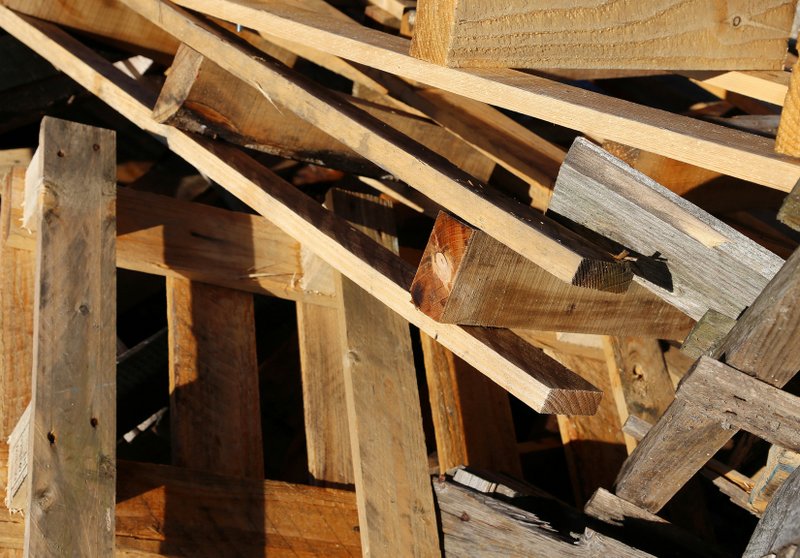 OBEC HORNÉ OTROKOVCEoznamuje občanom, že v dňoch  od 30.7.2020 do 3.8.2020bude pred areál futbalového ihriska umiestnený kontajner na DREVENÝ ODPAD.Do kontajnera môžete vhadzovať všetok drevený odpad, aj veľkoobjemový drevený odpad, ako sú napr. skrine, komody, stoly, stoličky, garniže, rámy z okien, podlahy, sudy a pod.DO KONTAJNERA NEPATRÍ ČALÚNENÝ NÁBYTOK!!!Upozornenie: Predmetný priestor je monitorovaný kamerovým systémom!